Name: ________________________________________________ Date: __________________ Per.: _______Civics Definition Depot – Chapter 3: “What is Civics?”Directions: Use the internet or your textbook to define the words below. Then, use a thesaurus, your brain, or help from a parent to identify a synonym for each term OR write a sentence using the term that demonstrates your understanding of the word OR provide an illustration that shows that you understand the meaning of the term.WordDefinitionDefinitionSentence, Synonym, or IllustrationCivicsp. 55Governmentp. 56Citizenp.55Natural-bornCitizenp.57Immigrantp. 48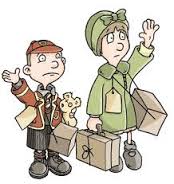 Alienp.59ResidentResidentA “green card” recipient born in another country who is lawfully and permanently living in the United States Refugeep. 59Refugeep. 59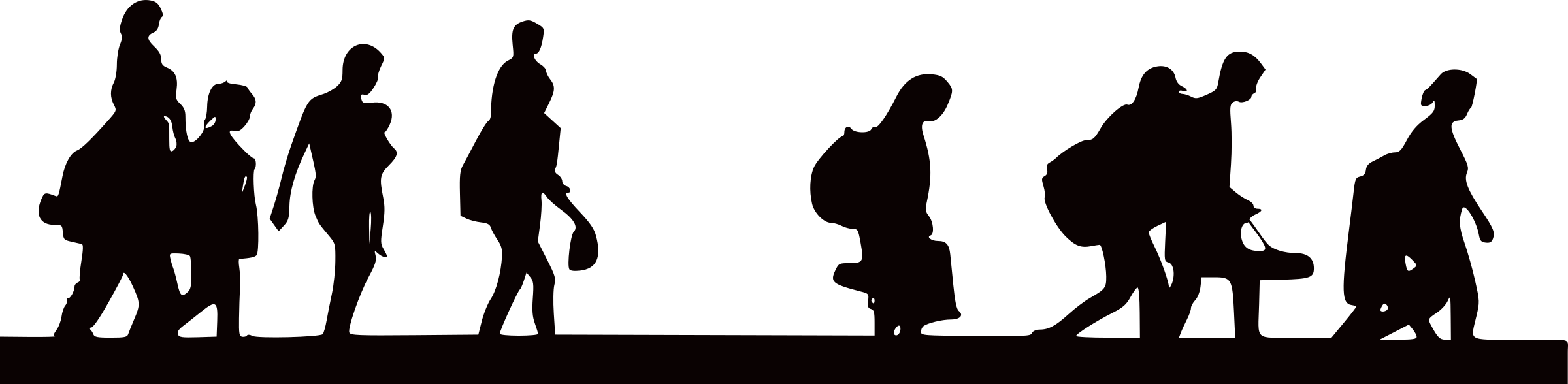 WordWordDefinitionIllustrationNaturalizationp. 57Naturalizationp. 57Law of BloodLaw of Blood(jus sanguinis) -  the principle that a person's nationality at birth is the same as that of his natural parentsLaw of SoilLaw of Soil(jus soli) - the principle that a person's nationality at birth is determined by the territory within which he was bornDraftp. 63Draftp. 63Selective ServiceSelective ServiceA system in the United States used for calling up people for compulsory (mandatory) military service.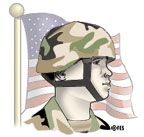 Jury Dutyp. 64Jury Dutyp. 64Common goodCommon goodthe good of a community; the well-being of all citizensObligation/DutyObligation/DutyA social, legal, or moral requirement, such as a duty, contract, or promise that compels one to follow or avoid a particular course of actionResponsibilityp. 62Responsibilityp. 62